Pacemakers and AICD- how they work and why they sometimes don’tPacemaker nomenclature	I	- chamber paced  (Ventricle – Atria – Dual)	II	- chamber sensed  (V – A – D)	III	- response to sensing  (Trigger, Inhibit, Dual)For example, common pacemakers include:	VVI – paces ventricle, sensing ventricular beat causes inhibition of pacing	DDD – senses and paces both chambers (2 leads), physiologic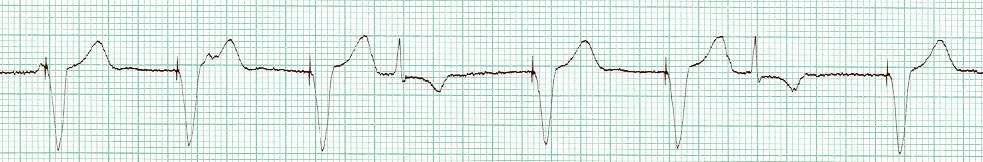 VVI pacemaker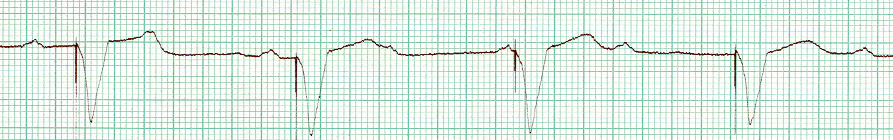 VVI pacemaker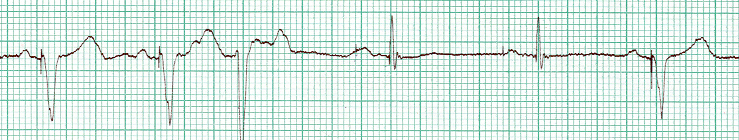 DDI pacemaker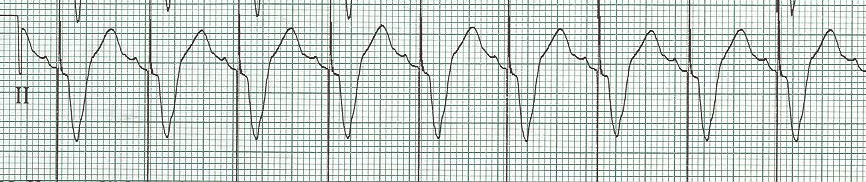 Unipolar lead – electricity between tip of lead and generator  large voltage spike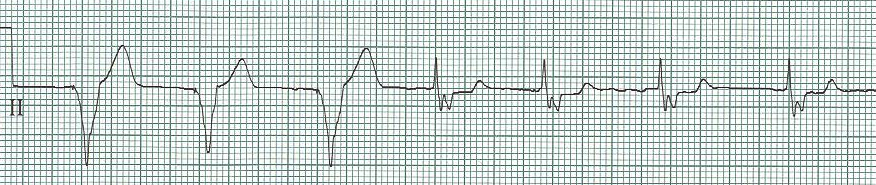 Bipolar lead – electricity between two electrodes on tip of lead  small voltage spike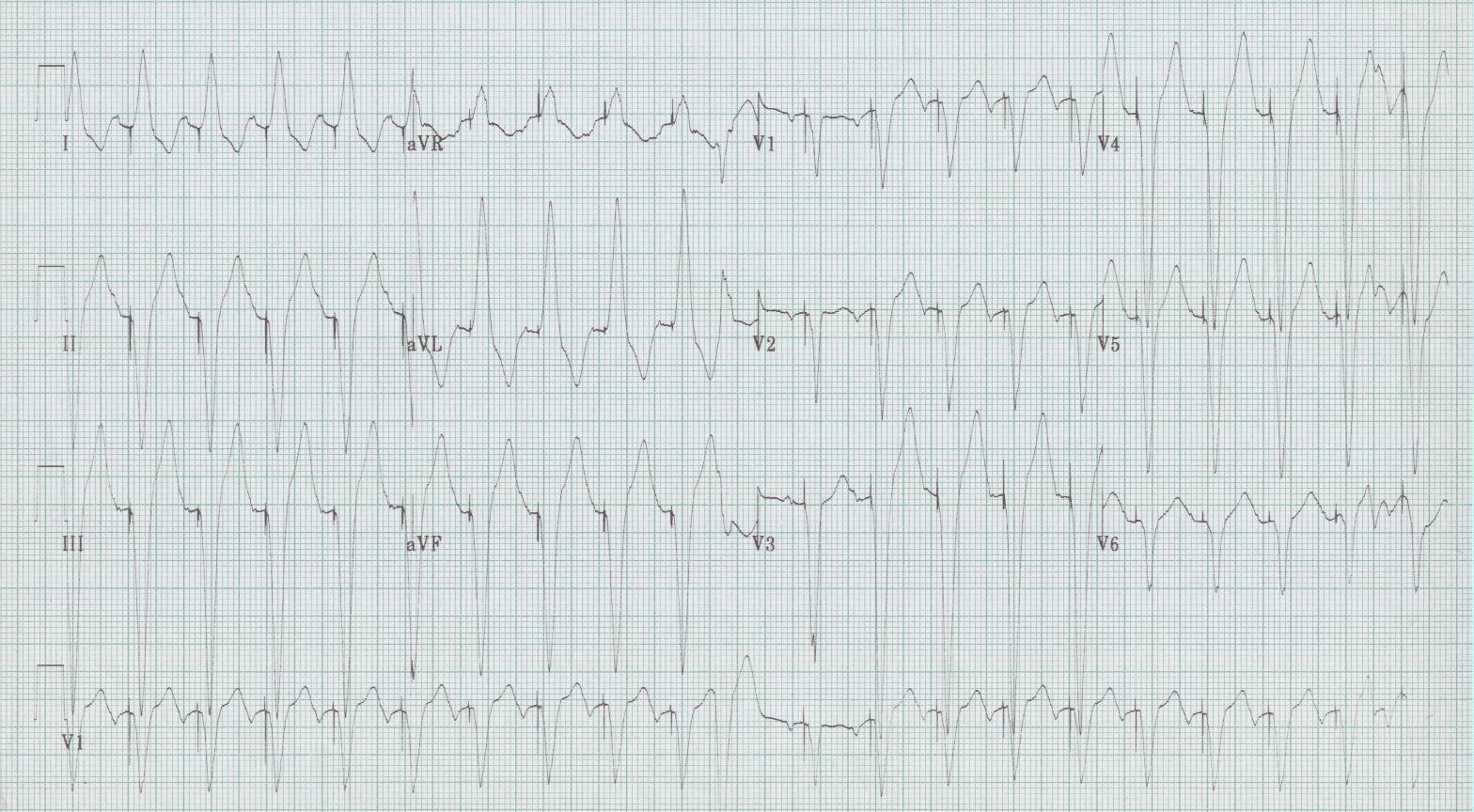 First quiz – why is this pacemaker firing at 130/minute?Pacemaker malfunctionFailure to pace or discharge impulse	- component failure – rare	- total battery depletion – VVI 10-15 years, DDD 7-10 years	- lead fracture or disconnection	- oversensing – muscular activity or external electrical interference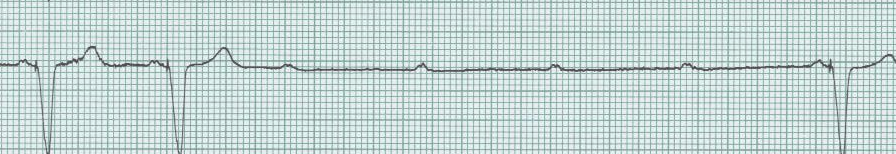 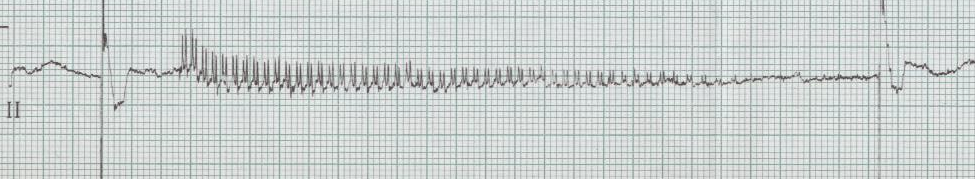 Failure to capture myocardium	- lead dislodgement – most common cause	- lead insulation break	- elevated myocardial threshold 	- battery depletion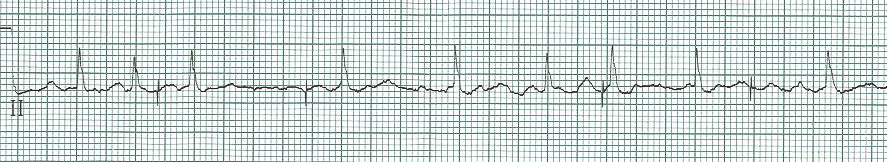 Failure to sense spontaneous depolarizations	- lead dislodgement	- poor lead placement	- change in cardiac signal or QRS morphology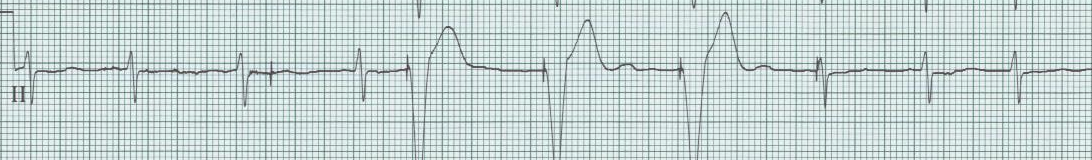 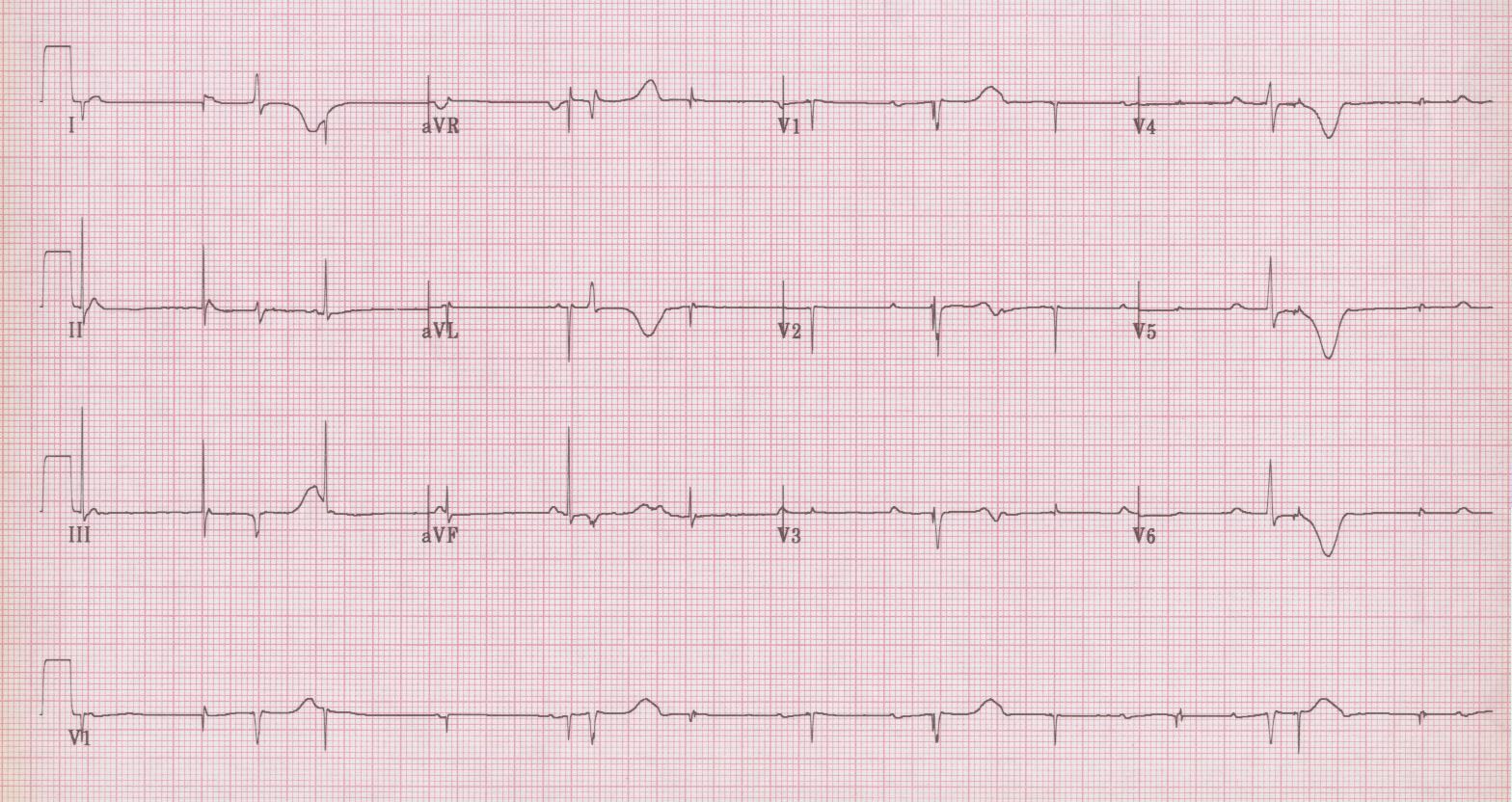 2nd Quiz – Elderly woman with syncope in church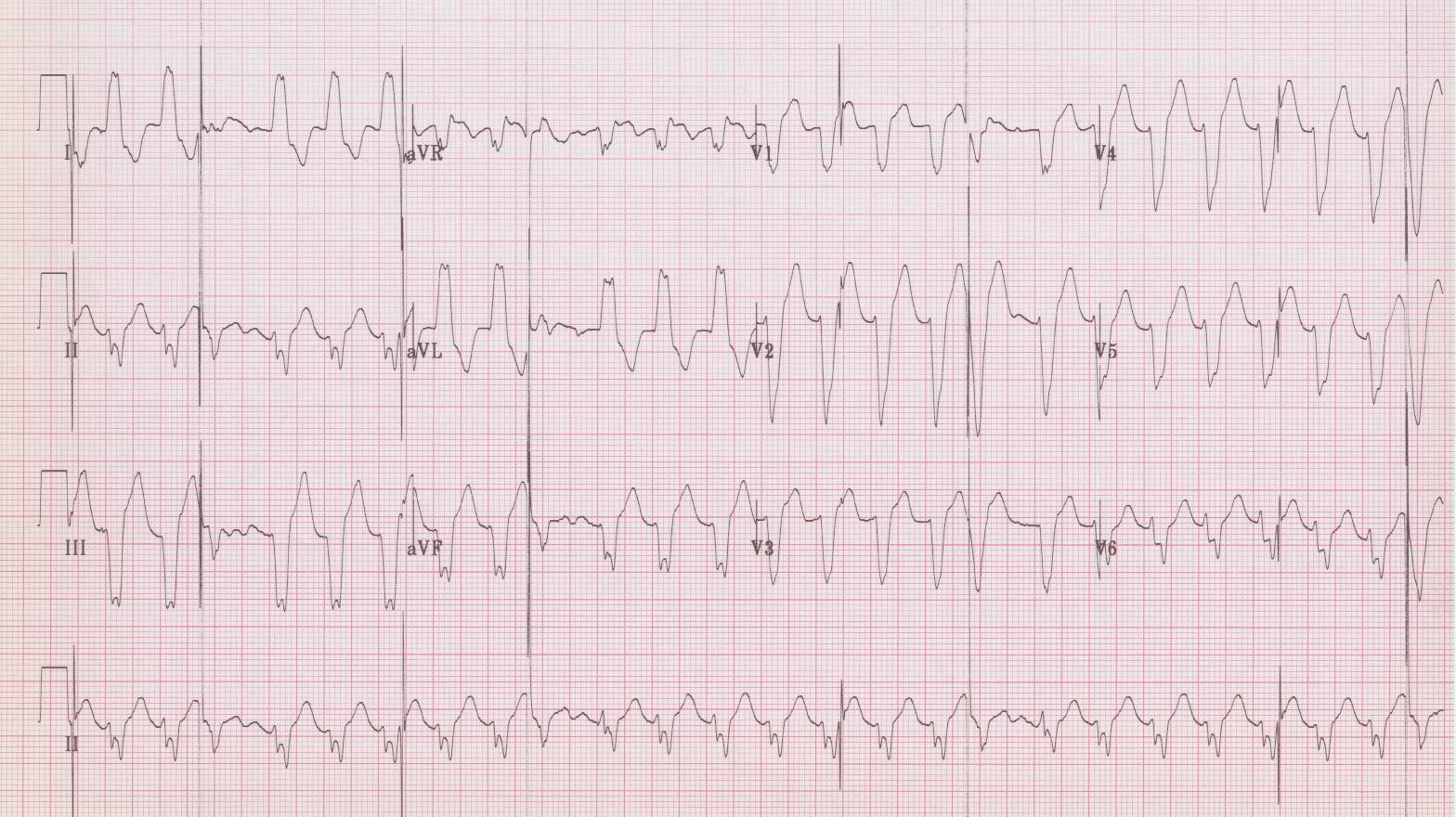 Quiz #3 – Elderly man with palpitationsSpecifics of pacemaker malfunctionLead dislodgement	- usually within first months after implantation	- increased risk – large RV, poor placement	- “Twiddler’s syndrome” – unintentional manipulation of generator	- into SVC or right atrium  phrenic nerve stimulation  pacing of diaphragm	    hiccups – change in pacer spike and QRS complex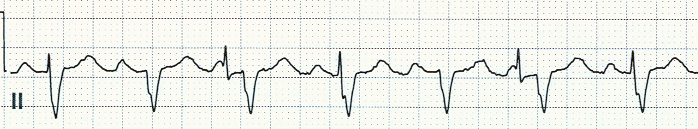 Lead fracture	- usually months after implantation	- caused by stress at connection site, chest traumaLead perforation	- usually soon after implantation (80% within 4 days)	- may cause acute tamponade	- failure to capture and sense, or change in complex (LBBB  RBBB)Failure to capture 2° elevated myocardial threshold	- threshold gradually increases 2° fibrosis	- hyperkalemia, acidosis, hypoxemia	- ischemia or infarction	- antiarrhythmic drug toxicityHysteresis	- programmable function that allows rate to be slightly lower than set	- may allow patients to retain their own rhythm without battery depletion	- EKG – inappropriately long interval after intrinsic beat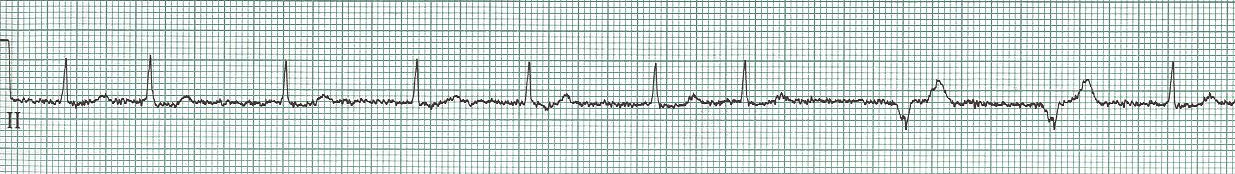 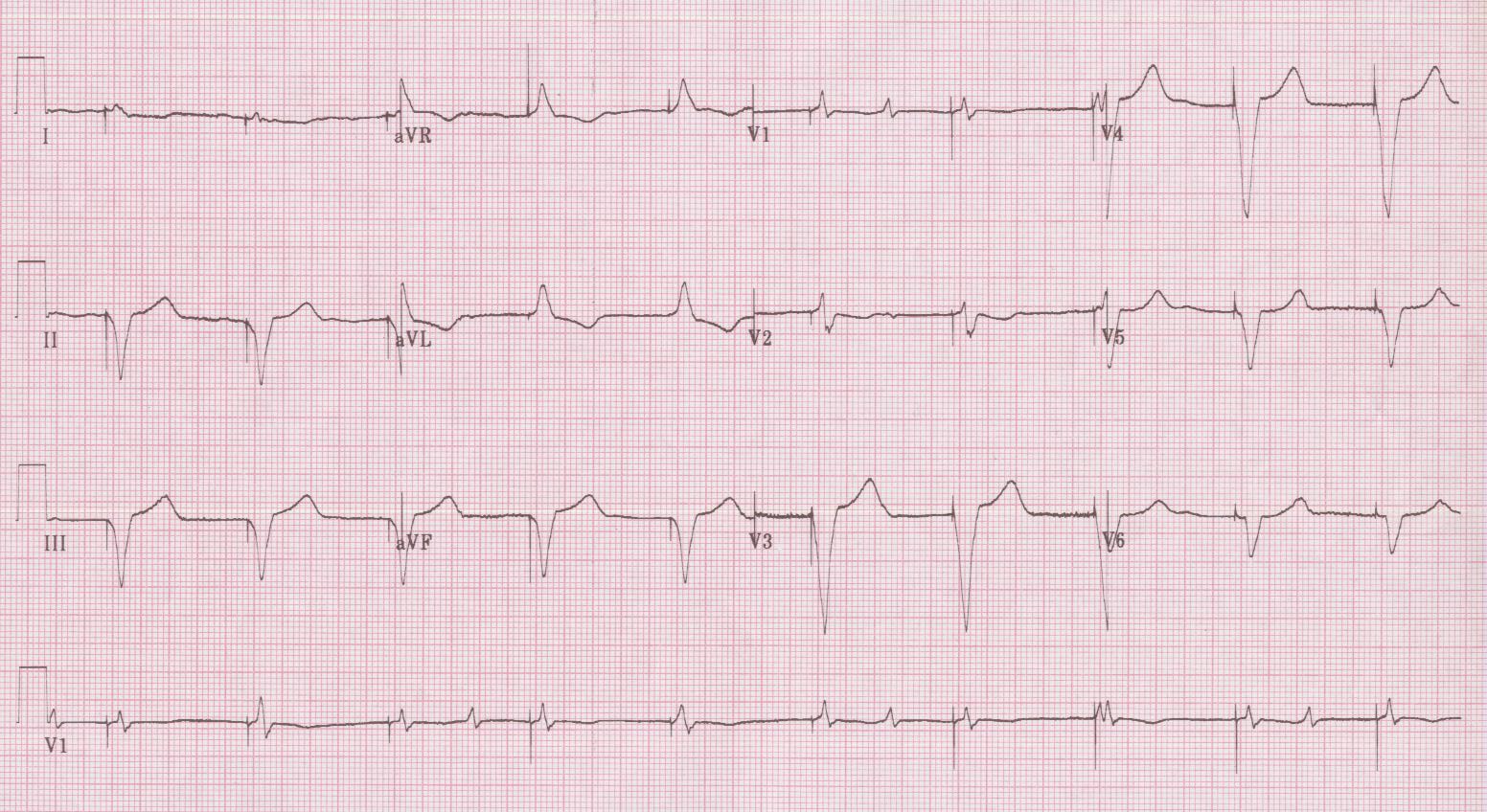 1 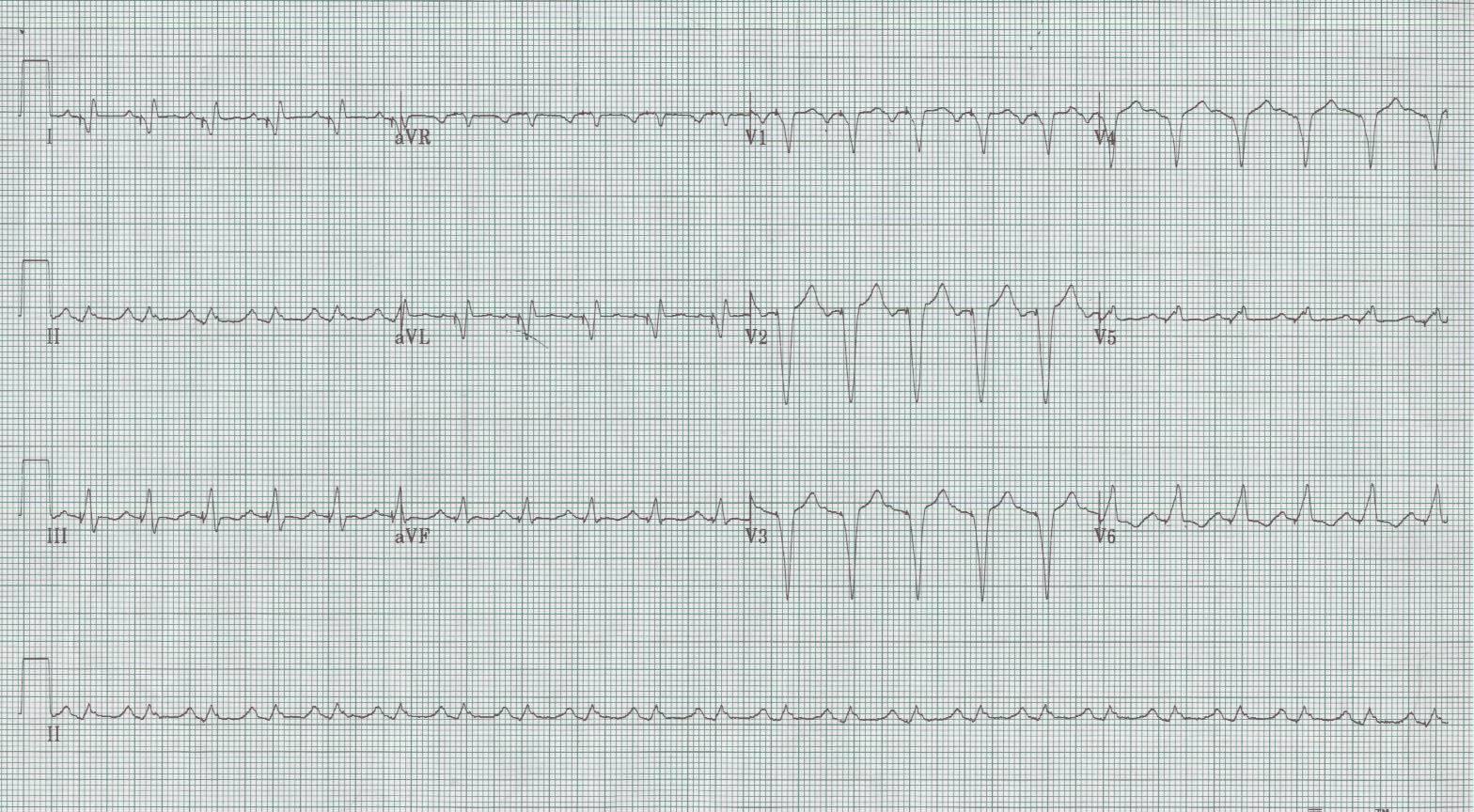 2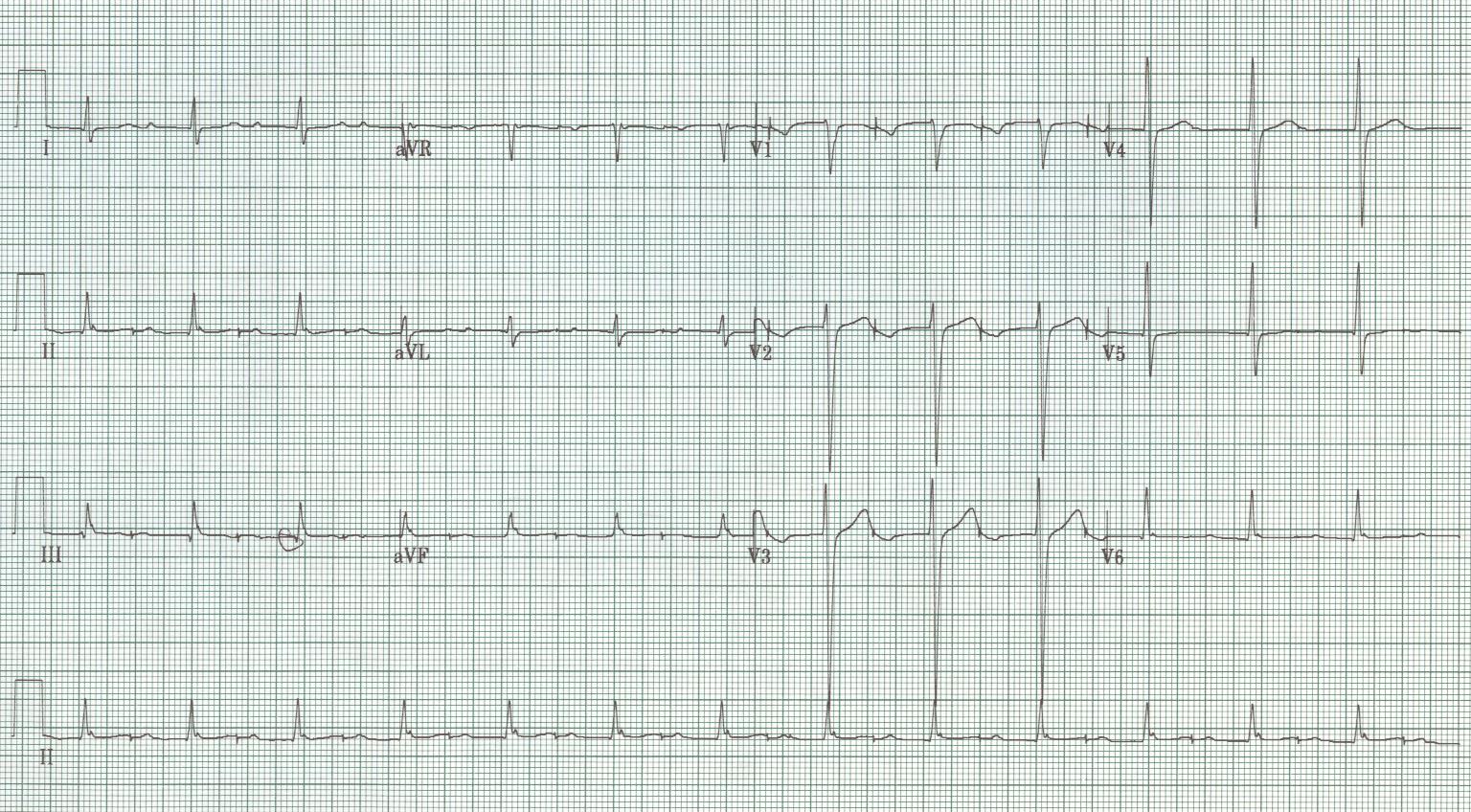 3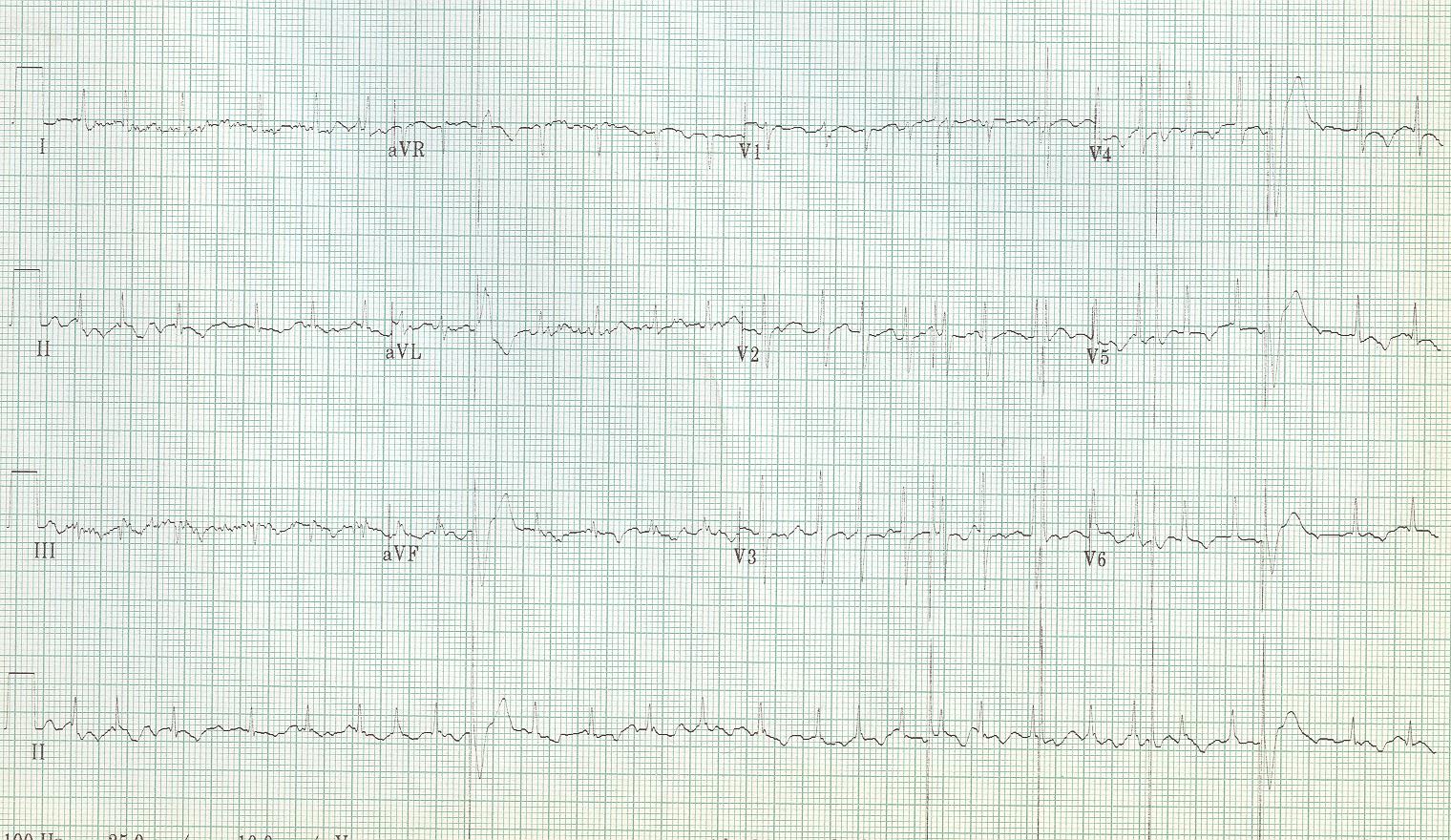 4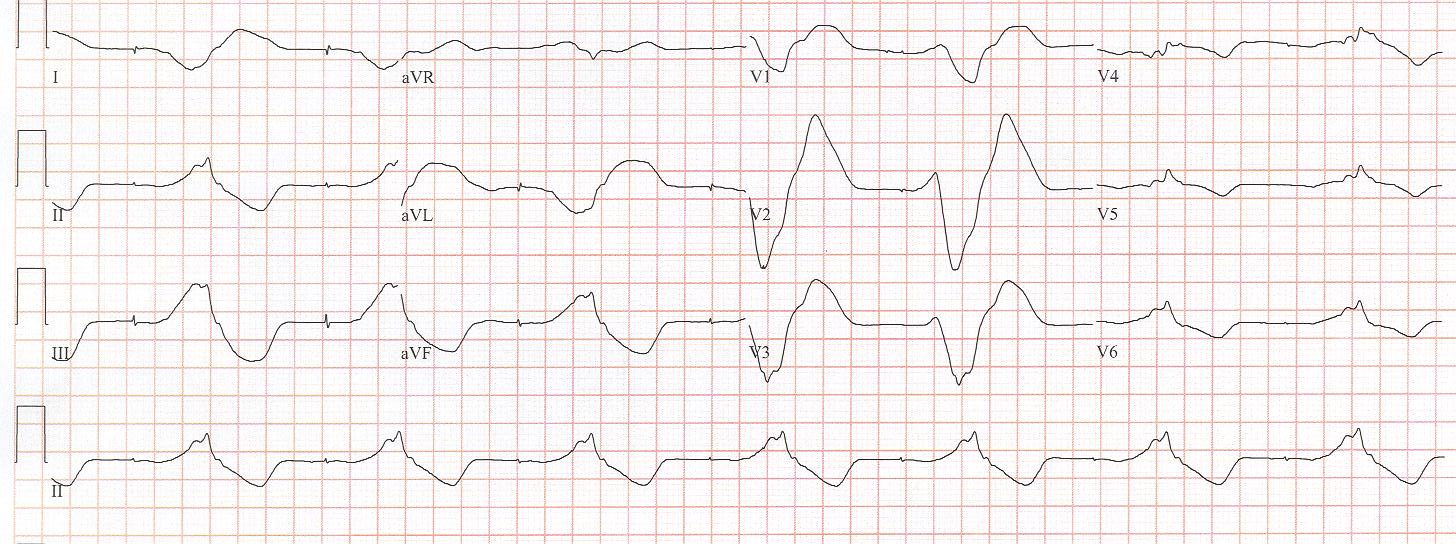 5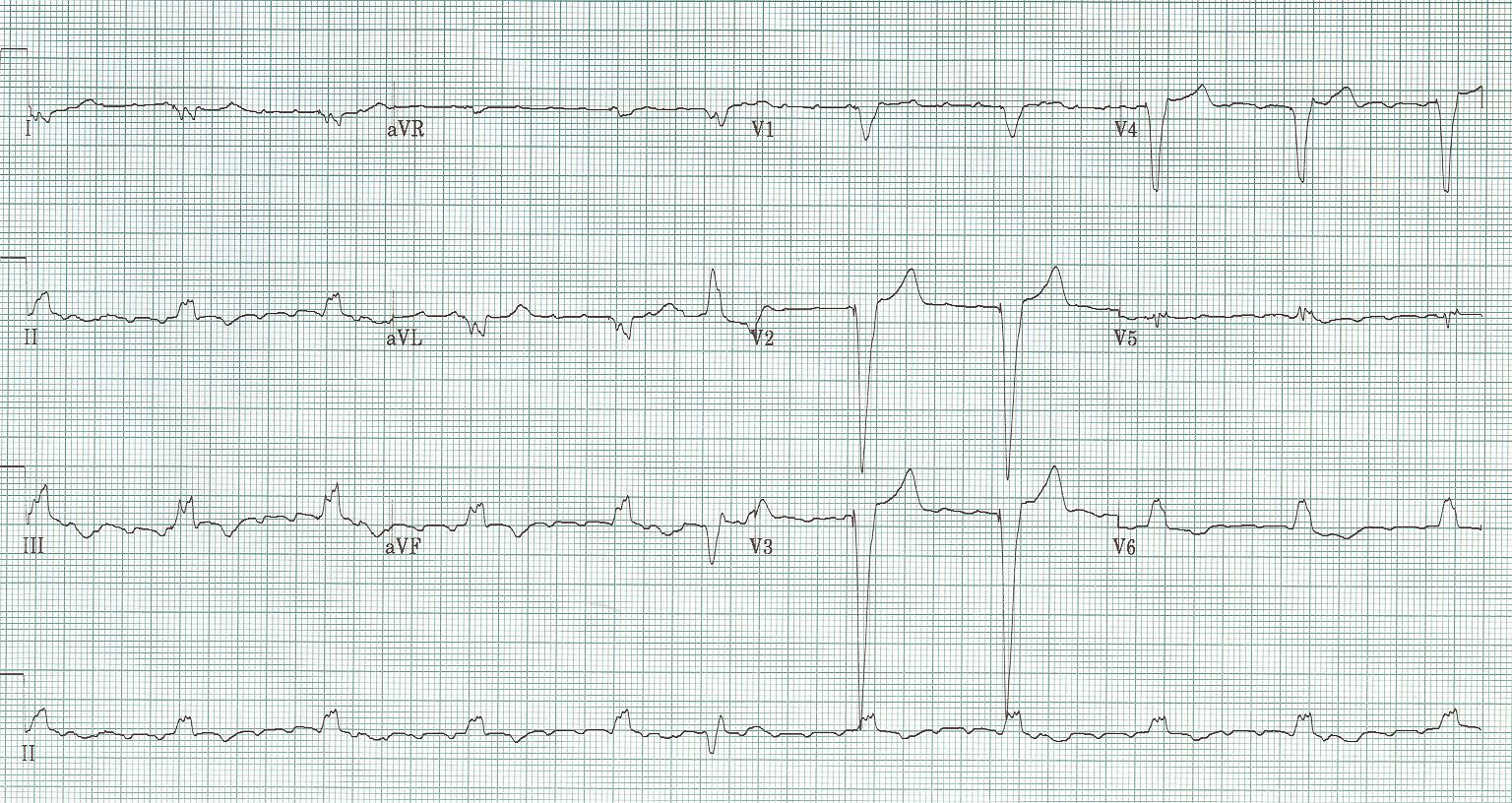 6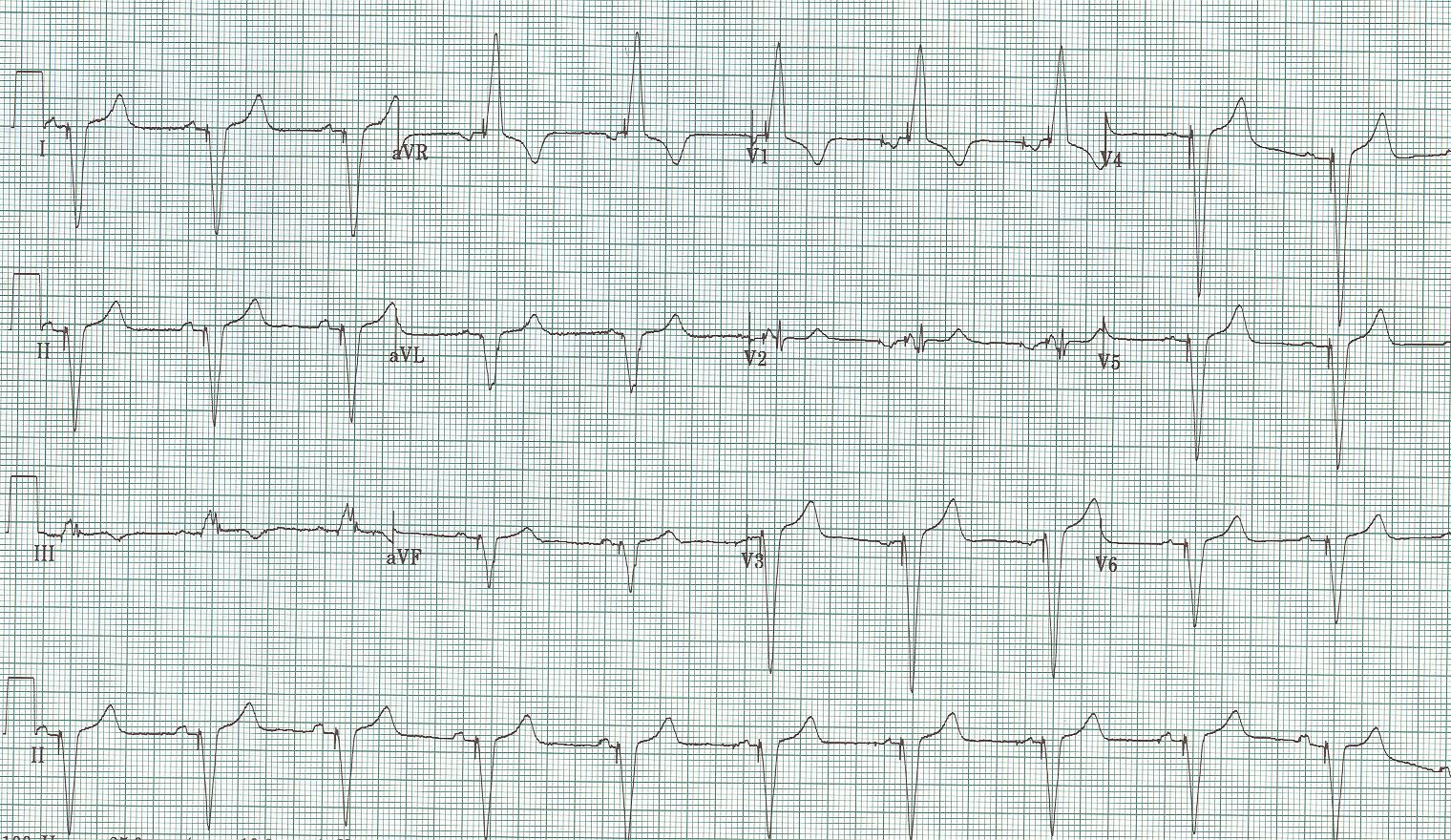 7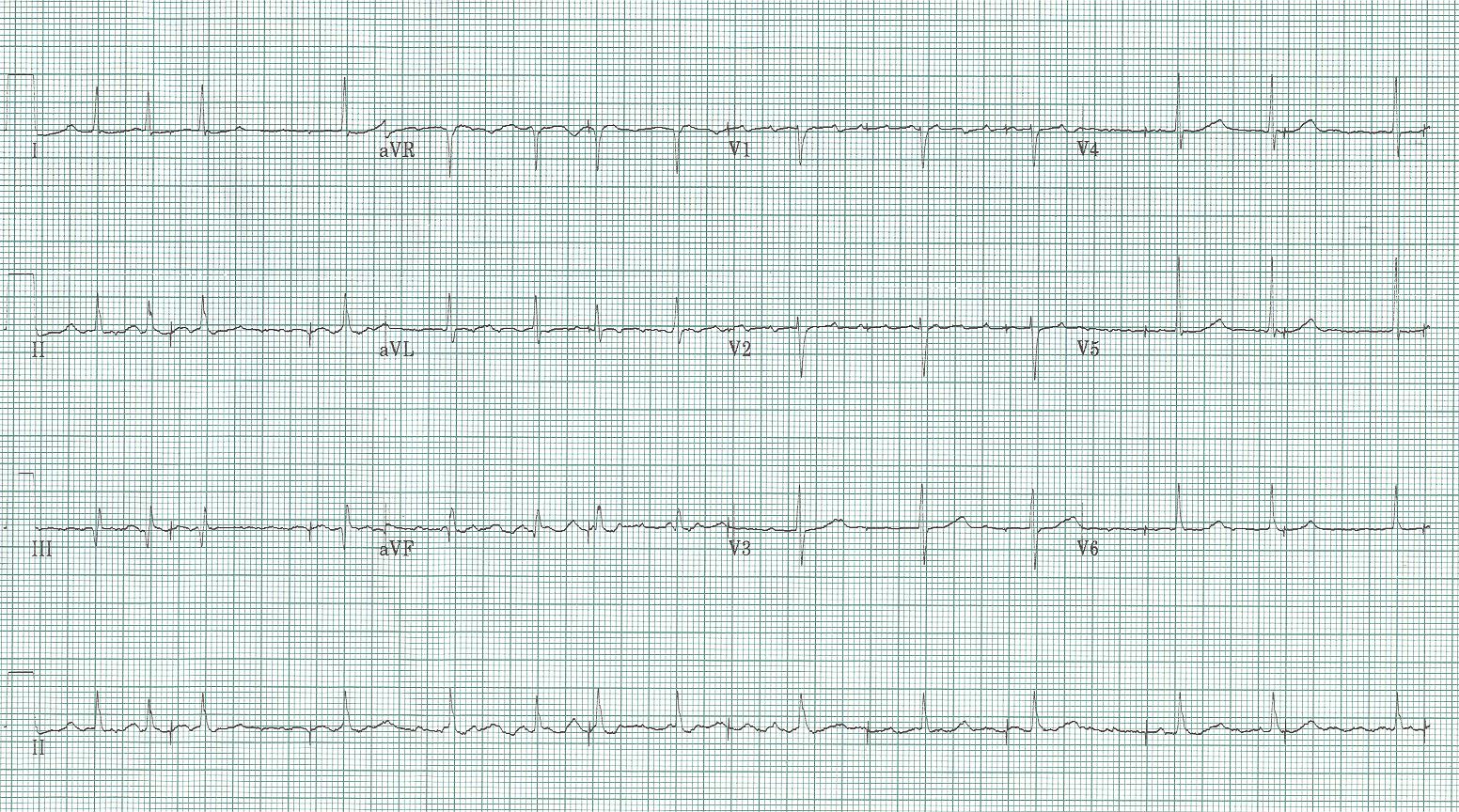 8 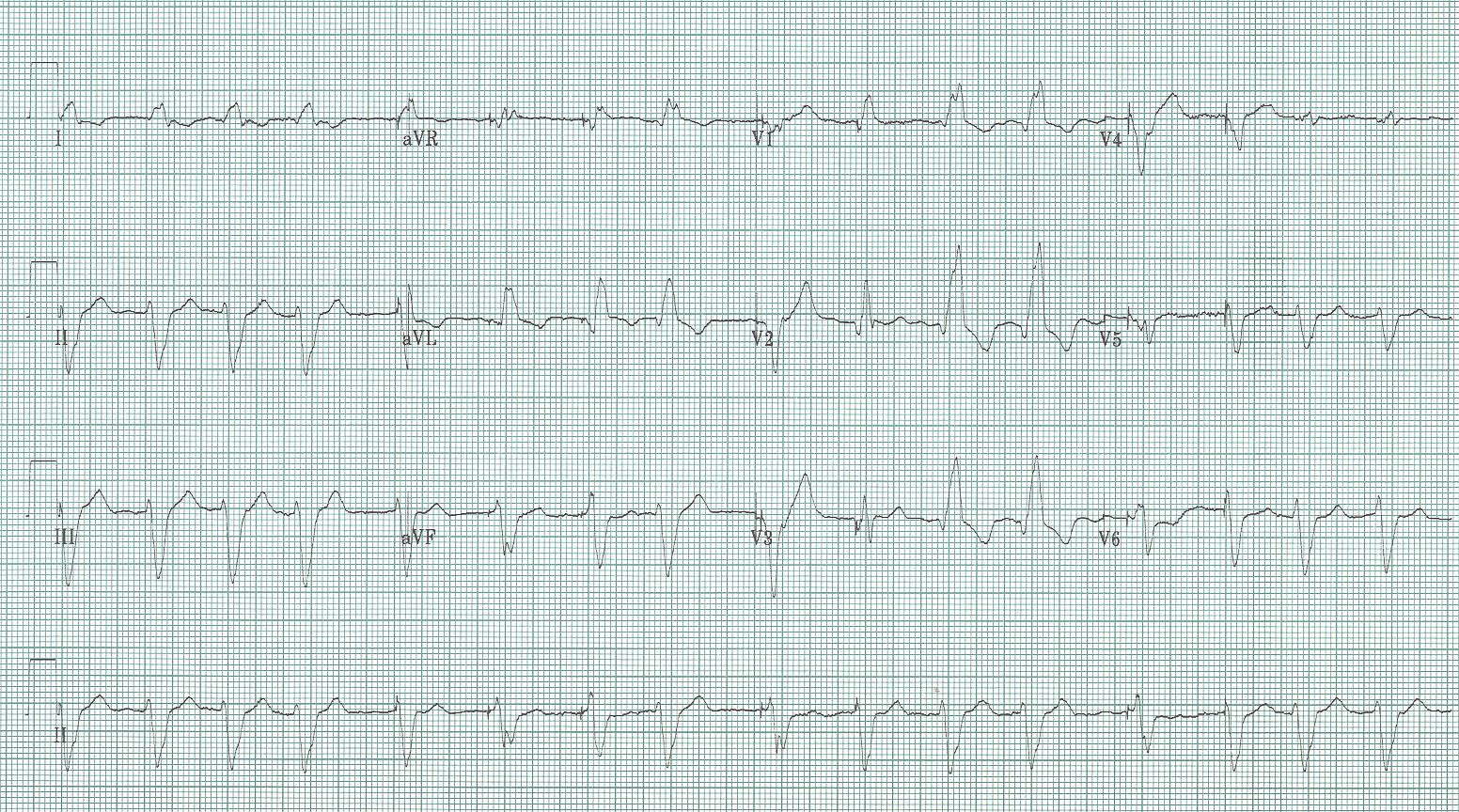 9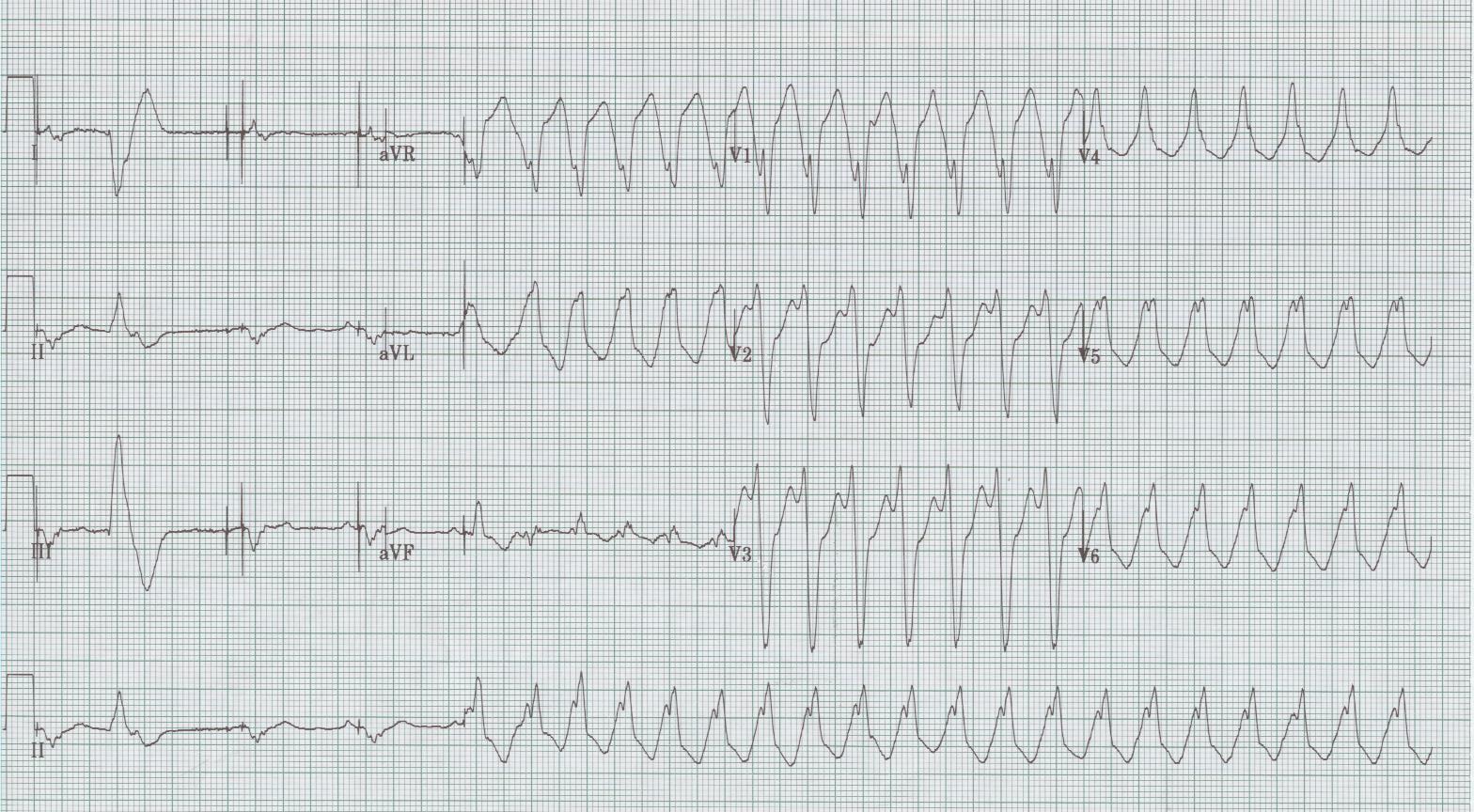 10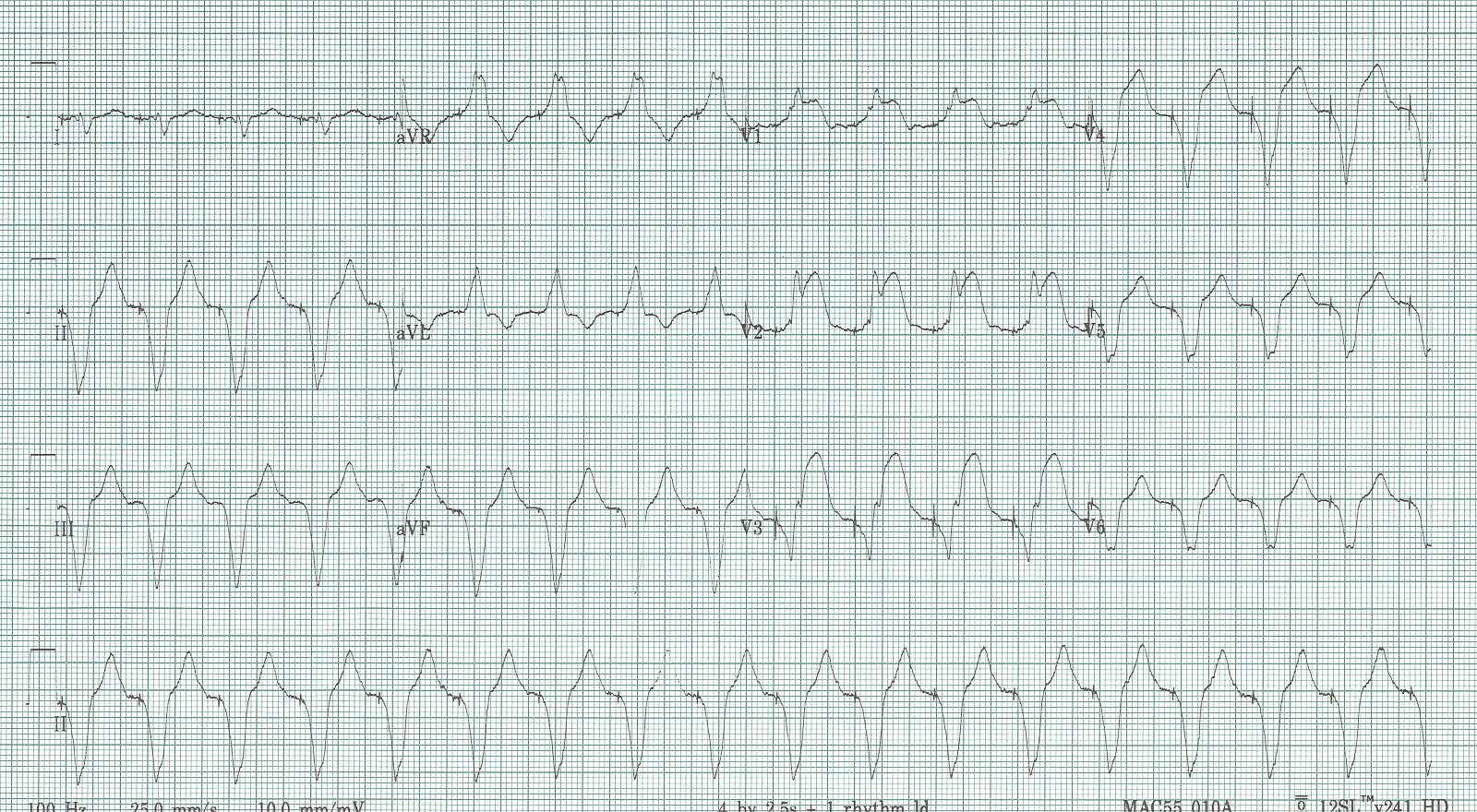 11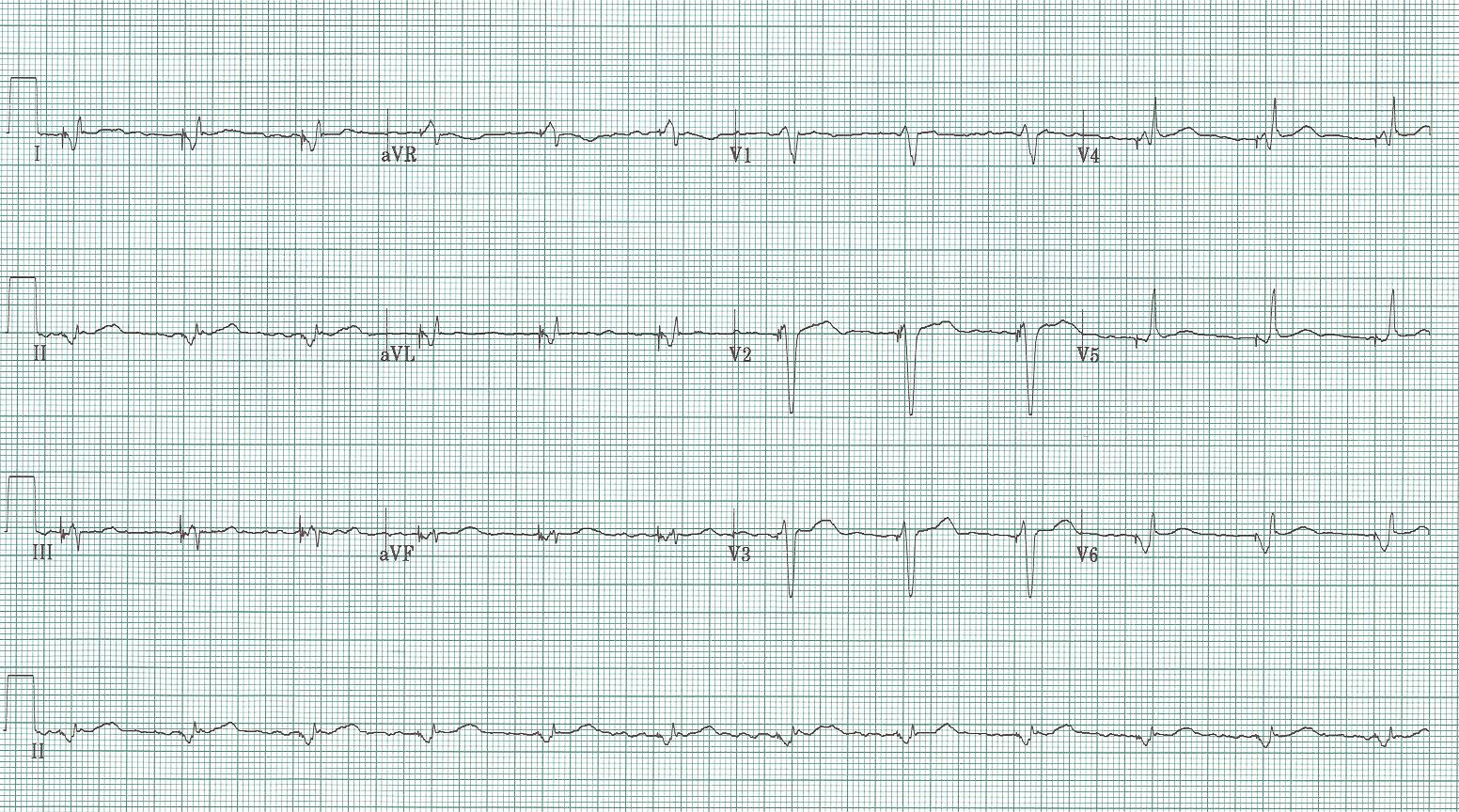 12ICD – Implantable cardioverter-defibrillatorPacemaker with defibrillation coils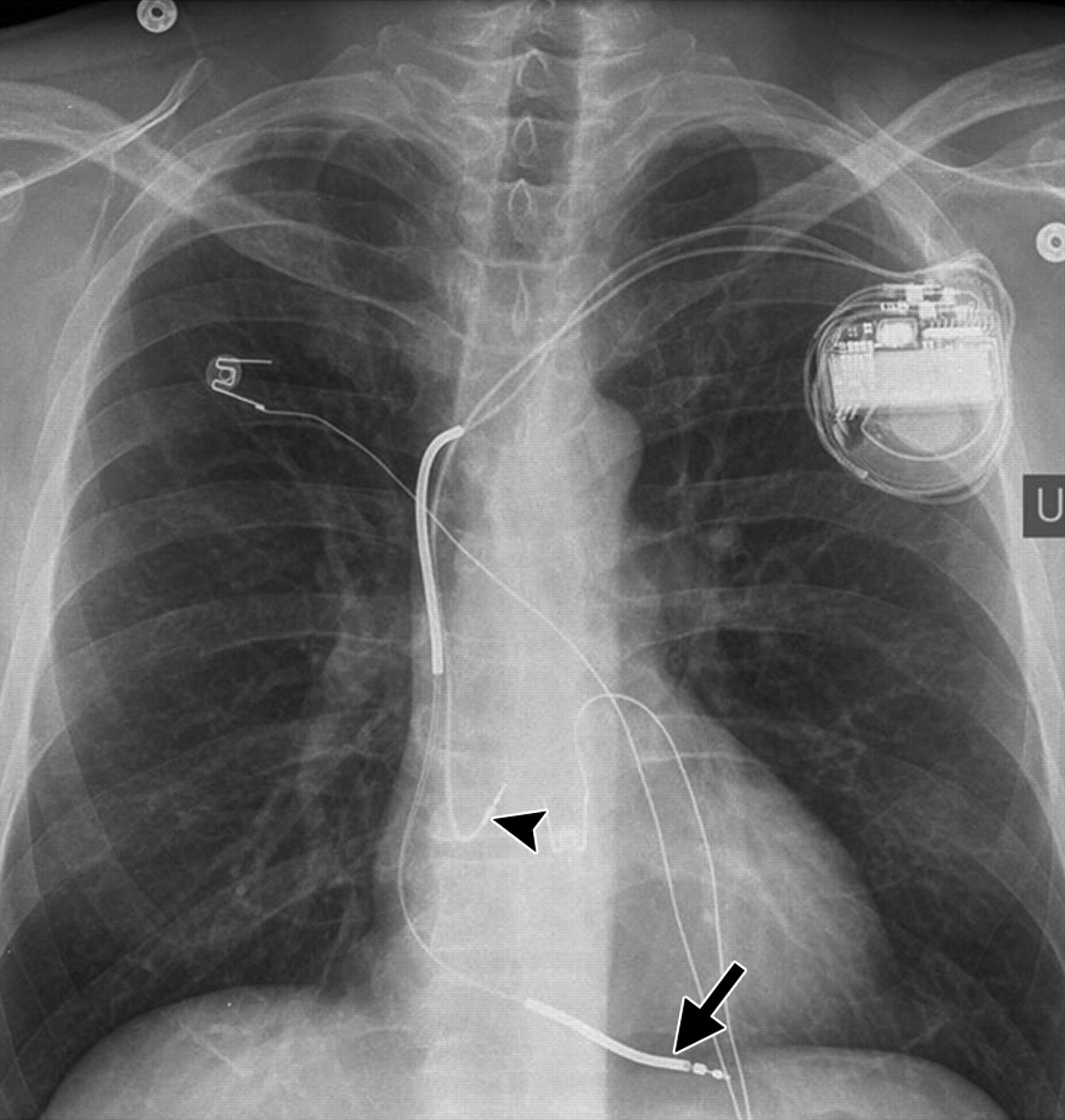 Complications	- inappropriate detection and delivery of shock – most common	- wound/pocket problems  (hematoma, infection)	- lead dislodgement or migrationInappropriate shocks (in up to 40% patients)	- interrogate the device - reprgramming	- usually SVT (including sinus tach, atrial fib), also electrical noise, lead fracture	- better results with modern programming strategiesPhantom shocks – (often have received prior real shock causing anxiety)Appropriate shocks	- rate of appropriate shocks 2-3X rate of sudden death	     - maybe shocked some rhythms that would not have been sustained	- add medication if frequent appropriate shocksElectromagnetic interference – surveillance systems, MRIAntitachycardia pacing – first attempt, should terminate 90% v tachEMS concerns – CPR, external defibrillation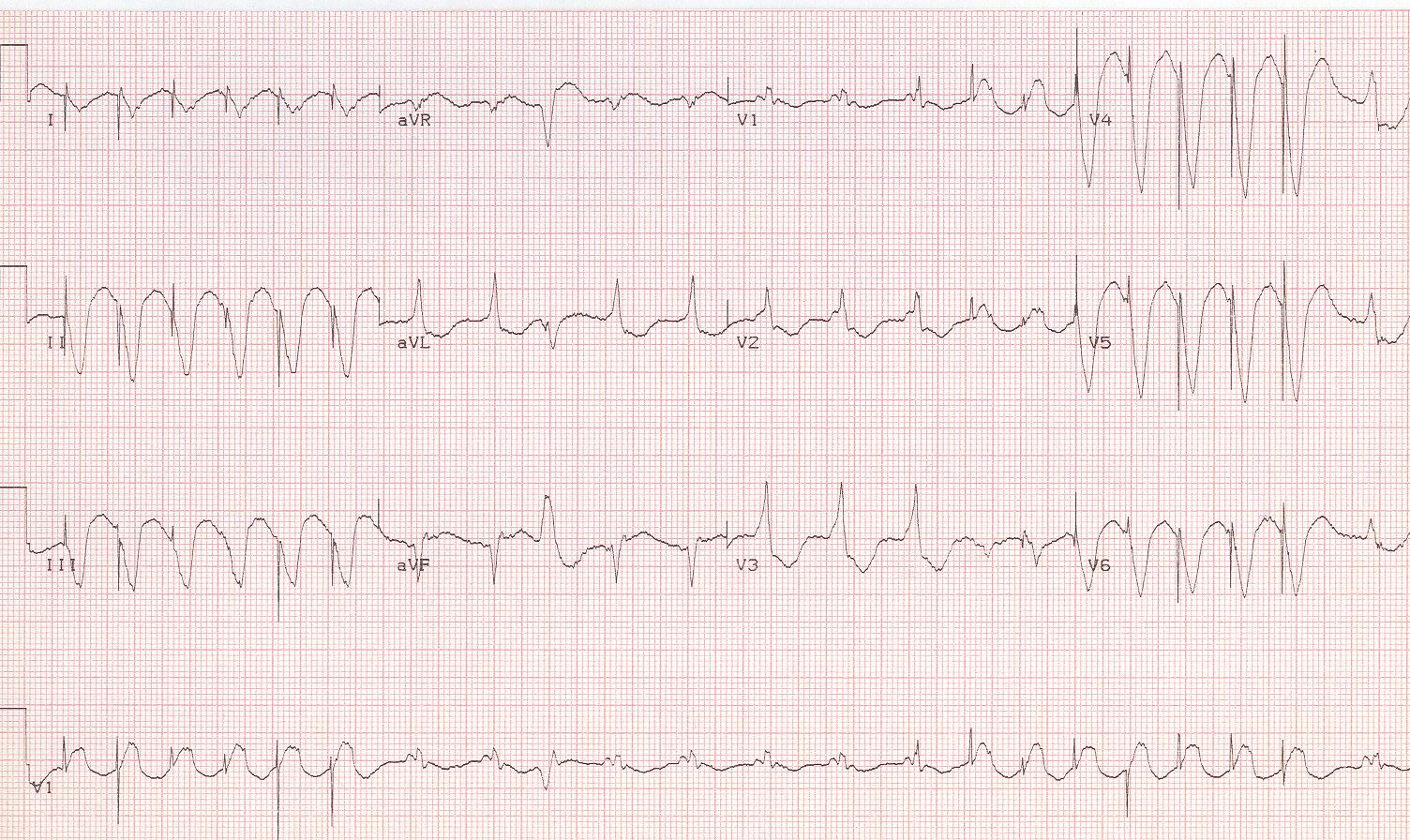 13